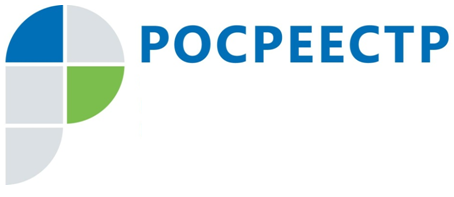 ПРЕСС-РЕЛИЗСеминар-совещание по вопросам кадастрового учета и регистрации прав прошел в ИркутскеМежрегиональный семинар-совещание прошел на базе Управления Росреестра по Иркутской области с 27 по 28 июня. Участие в мероприятии приняли руководители и заместители руководителей Управлений Росреестра и Федеральной кадастровой палаты, руководители и заместители руководителей территориальных органов Росреестра и филиалов Федеральной кадастровой палаты из Сибирского, Уральского и Дальневосточного федеральных округов.Главной темой совещания стал принятый в июле прошлого года федеральный закон № 280-ФЗ «О внесении изменений в отдельные законодательные акты Российской Федерации в целях устранения противоречий в сведениях государственных реестров и установления принадлежности земельного участка к определенной категории земель» (Закон № 280-ФЗ). Закон направлен на решение проблем тех граждан, чьи земельные участки оказались в лесном фонде. Начальник отдела повышения качества данных Единого государственного реестра недвижимости Светлана Артамонова рассказала, как положения закона реализуются на территории Иркутской области.- По итогам проведенной работы принято решение об исключении из Государственного лесного реестра сведений о земельных участках, расположенных в Смоленщине, поселке Маркова, уточнены границы дачного некоммерческого товарищества «Лесное». Также положениями закона смогли воспользоваться около 245 жителей Иркутской области, по заявлениям которых принято решение об исключении из лесного фонда сведений об их участках, - сообщила Светлана Владимировна.Опытом по реализации положений Закона № 280-ФЗ на своих территориях также поделились представители органа регистрации прав из Республики Бурятии и Томской области.Кроме того, участники семинара обсудили ход реализации целевых моделей «Постановка на кадастровый учет земельных участков и объектов недвижимости» и «Регистрация прав собственности на земельные участки и объекты недвижимого имущества», направленных на повышение инвестиционной привлекательности регионов, практику применения закона № 218-ФЗ «О государственной регистрации недвижимости» при решении проблем обманутых дольщиков, применение «бесконтактных» технологий при оказании услуг Росреестра. Также представитель филиала ФГБУ «ФКП Росреестра» по Иркутской области рассказала о практике перевода архивных документов в электронный вид. - За последний год произошло немало изменений в законодательной базе. Так, кардинально изменился порядок регистрации договоров участия в долевом строительстве, решается проблема пересечения земельных участков, выделенных гражданам, с землями лесного фонда, внедряются целевые модели повышения инвестиционной привлекательности регионов. Межрегиональный семинар является эффективной площадкой, которая помогает территориальным органам Росреестра поделиться накопленным положительным опытом со своими коллегами и выработать единый подход при решении самых разнообразных задач, - отмечает руководитель Управления Росреестра по Иркутской области Виктор Жердев. По информации Кадастровой палаты по Иркутской области